MINUTES 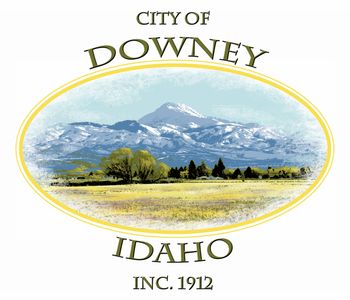 REGULAR MEETINGDOWNEY CITY COUNCILTUESDAY May 10, 20227:00 PMATTENDANCE: Rex Nielsen, Gary Barnes, John Hyde, Bonnie Hill, Grant Johnson and Kiesha Keller. Tony Hancock was absentPATRONS- Barbara Hill, Cory Nielsen, Louis Cummings, Christy Mason, Jason Durham (Bannock County Sheriff Office), Naomi GeigerCALL TO ORDER: Rex Nielsen called the meeting to order and welcomed those attending the meeting.   Grant Johnson offered the invocation and led the group in the Pledge of AllegianceAction Item - CONSENT AGENDAThe following business items may be approved by one motion and a vote.  If any one member of the Council so desires, any matter listed can be moved to a separate agenda item. Council Minutes – April 12, 2022Accounts Payable- May 2022Bonnie Hill asked to pull Council Minutes for April 12, 2022.John Hyde made the motion to Approve Accounts Payable for May 2022, seconded by Gary Barnes, roll call vote Bonnie Hill; aye, John Hyde; aye, Gary Barnes; aye, Grant Johnson; aye, motion carried. Council Minutes- April 12, 2022Bonnie Hill requested Barbara Hill be added to the attendance. She was here but hadn’t signed in, so it wasn’t recorded. Bonnie Hill made the motion to Approve Council Minutes for April 12, 2022, with the adjustment, seconded by John Hyde, roll call vote Bonnie Hill; aye, John Hyde; aye, Gary Barnes; aye, Grant Johnson; aye, motion carried. Law Enforcement- Nothing to report	DISCUSSION ITEM- III-A Annual Report Via Zoom Amy Manning gave the report for the year on new programs III-A is offering and asked the Council to budget for at least 10% raise in cost for next year. DISCUSSION ITEM- ICCU Investment Report Christy Mason reported on the investments for the first quarter. They have earned a combined total in interest of $1,037.53.                     Action Item- Consider Approval for Changes in Investments No Action TakenAction Item- Consider Approval for Conditional Use Permit for Cory Nielsen at Parcel: RPRDDOW0033900 (Lots 9-10-11 Block 76) Cory has also procured Lots 12 and 13 so they will need to be added to the Conditional Use Permit when we have the Hearing. He presented plans for storage units starting with the large row of units (thirty-five units but 46 doors for double doored units) and see how they fill up and then make plans for the smaller row of units (twenty-six units). He has storage units in Preston and Lewiston already. Bonnie Hill made the motion to Approve the Conditional Use Permit for Cory Nielsen at lots 9, 10, 11, 12 and 13 on Block 76 with the Agreement of Both Parties, seconded by Grant Johnson; roll call vote Bonnie Hill; aye, John Hyde; aye, Gary Barnes; aye, Grant Johnson; aye, motion carried. Action Item- Consider Approval to Change the Zoning at Parcel: RPRDDOW0033900 (Lots 9-10-11 Block 76) No Action TakenAction Item- Consider Approval to Reprioritize Workshop list for Council Committees Bonnie explained there are a few items accomplished on the Workshop List and a few more that might be more important. She would like everybody on the Council to take a look at it again and see if there were any changes they would like moved up as a higher priority.   Bonnie Hill made the motion to Reprioritize the Workshop List for Council Committees for 2022-2023 Budget Year, seconded by John Hyde; roll call vote Gary Barnes; aye, Grant Johnson; aye, John Hyde; aye, Bonnie Hill; aye, motion carried. Comments from the Audience-No Comments Reports-Gary Barnes- Thanked everybody for coming and appreciates everybody is coming to participate in decisions for our city. Thanked the Council and the staff.    Bonnie Hill- Ordinance Committee will meet the next Wednesday at 2:30pm. Everybody is welcome to come. Park and Rec have no volunteers, so she is looking for more residents to come. The Finance Committee is the last Thursday of every month at 2:30pm. The last meeting, we talked about overdue utility bills. We are running about two to three thousand each month. That is one of the items that will come up to discuss. If you have any items for the budget that isn’t already on our list, please let us know so we can start figuring out where we can pull the funds. We are also considering fees. If we start working on fees for the utilities, then we will start looking at fees for everything. John Hyde- John stated he was getting a lot of feedback on the burn pit but now that it is open, there’s no longer an issue. Canal water is in. There is a leak, and it is back feeding so Tony will meet with him tomorrow to see if it is on the City or the Canal Comp. On Bonnie’s statement about the utility bills, there needs to be some research on automated bill pay. John also thinks its time to start looking for an asst clerk. Kiesha will address it in her report. Rex asked we reassess our water shares since rates have gone up.  Grant Johnson- Wondered about the training meeting we had on the L-2 budget worksheets. Kiesha will print him the copies of the handouts given at the meeting. Sal quit Bannock County so the fair may struggle if they haven’t found somebody to replace him before August. Bonnie said the meeting will be Wednesday 18th.  Mayor Rex Nielson- Food bank will start this Thursday at 11:30-12:30pm at the City Park.  Tony Hancock- (Reported in writing) Spring Flow is 235GPM and all water is coming to town. RV Park is open as well as bathrooms. The city building is finished with stucco and bill was almost $500 less than the bid. Crack Sealing will start soon on Cambridge RD and 2nd N. The Nine Mile Fuel Reduction Project is finished. Tony and Matt have serviced the equipment. They are also working on spraying for weeds. Kiesha Keller- Discussed the utility bills for residents that move out and leave a balance. By next month we should have a new way of handling that because right now we wait for the new person to move in and expect them to pay the past bill in order to get their utilities turned on. Doesn’t feel right when it isn’t there bill so a new procedure would be beneficial. PSI raised the cost 5% so we will need to raise everybody who has a dumpster’s garbage rate by $.65 to cover the cost to the City Office. This will need to go to the next Council Meeting to approve the raise since it is a fee. School Lunch Program will be at Woodland only in the month of June. First come, First served. Rex and Kiesha have talked about the asst clerk position. Kiesha doesn’t believe she needs somebody to do the duties preformed in the past. If we had one at all, it would either to be do the scanning and record retention or to just keep the door opened when she is away. Bonnie asked how many hours we would need somebody? Kiesha said it would depend on what the Council decided they would be doing. If they were scanning and doing record retention, the 19 hours would be fine. If it is just to cover, then it would be very sporadic. Bonnie believes we need somebody in case something happens if Kiesha can’t be here for weeks at a time. Rex agrees they don’t need somebody if they aren’t going to be doing the record retention because Kiesha isn’t here only 8-2pm like the past clerks. She would like to keep her hours closer to 40 every week.Action Item- Adjournment  John Hyde motioned to Adjourn, seconded by Bonnie Hill, motion carried. APPROVED__________________________________ Rex Nielsen, MayorAttest_____________________________		       Kiesha Keller, City Clerk